บันทึกข้อความ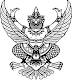 ส่วนราชการ  สาขาวิชาศิลปกรรมประดิษฐ์   คณะมนุษยกรรมศาสตร์   โทรศัพท์ ๑๐๐๐ที่ อว ๐๖๔๓.๐๖/				     วันที่  ๑๑  กรกฎาคม  ๒๕๖๖                           เรื่อง  ขออนุมัติเบิกค่าตอบแทนการเผยแพร่ผลงานสร้างสรรค์ เรียน  ผู้อำนวยการสถาบันวิจัยและพัฒนา 		ด้วยข้าพเจ้า อาจารย์ ดร.ตัวอย่าง ประดิษฐ์วิจัย  อาจารย์ประจำสาขาวิชาศิลปกรรมประดิษฐ์ คณะมนุษยกรรมศาสตร์  เบอร์มือถือติดต่อ ๐๙๐-๑๒๓๔๕๖๗  มีความประสงค์ขออนุมัติเบิกค่าตอบแทนการเผยแพร่ผลงานสร้างสรรค์ ตามหลักเกณฑ์ประกาศมหาวิทยาลัยราชภัฏบ้านสมเด็จเจ้าพระยา เรื่อง ค่าตอบแทนการเผยแพร่บทความและผลงานสร้างสรรค์ ประกาศ ณ วันที่ ๒๙ กันยายน พ.ศ.๒๕๖๔  โดยมีเอกสารแนบดังนี้	๑. แบบขอรับค่าตอบแทนการเผยแพร่ผลงานสร้างสรรค์ จากระบบ BRMS (รหัสเอกสาร........)	๒. เอกสารประกอบการพิจารณา  		- ภาพผลงานสร้างสรรค์พร้อมคำอธิบายผลงานแบบย่อ	 	- รายละเอียดของนิทรรศการ รายละเอียดสูจิบัตร และ/หรือใบรับรองการเผยแพร่ผลงาน 		- รายชื่อคณะกรรมการผู้ทรงคุณวุฒิ พิจารณาคัดเลือกผลงานสร้างสรรค์รายละเอียดของผลงานสร้างสรรค์ 	- ชื่อผลงานสร้างสรรค์  “การสร้างสรรค์นาฏยศิลปกรรม”   	- ประเภทผลงาน  “ประติมากรรมผสม, ๕๐ x ๔๐ ซม.”	- ชื่อนิทรรศการ/ ชื่องานแสดง “นิทรรศการของสมาคม......นานาชาติ แห่งประเทศไทย ครั้งที่ ๑๒  ” 	- แหล่งเผยแพร่ผลงาน  “ณ หอการแสดงผลงานศิลป์ กรุงเทพฯ” 	- วันที่จัดแสดงผลงาน/นิทรรศการ “วันที่ ๑ – ๑๐ เดือน สิงหาคม ๒๕๖๖”  	- ระดับคุณภาพ “ผลงานสร้างสรรค์ที่ได้รับการเผยแพร่ในระดับชาติ (๐.๖)”		จึงเรียนมาเพื่อโปรดพิจารณาอนุมัติ							(อาจารย์ ดร.ตัวอย่าง ประดิษฐ์วิจัย)						      อาจารย์ประจำสาขาวิชาศิลปกรรมประดิษฐ์